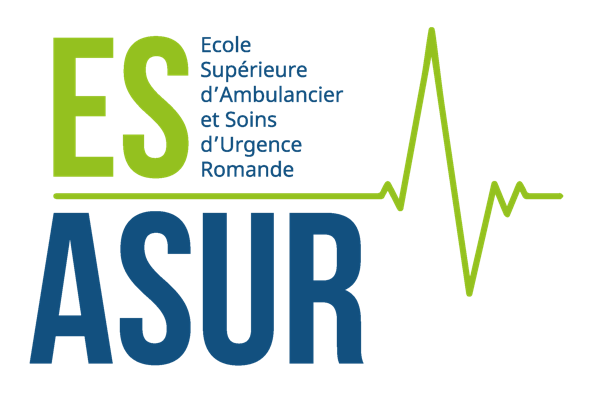 Formation d’ambulancier ES - 3ème AnnéeRapport semestriel de formation pratique dans le service d’ambulances5ème Semestre ES3CONFIDENTIELNom de l’étudiant :       	Prénom :      Service :      Nom et prénom du référent :      Dates du stage : du      	au      Nombre de jours d’absence :      Grille d’évaluation de la formation pratique dans le service d’ambulancesCommentaires complémentaires :Item N°     Points forts :Points à améliorer : Objectifs pour la période suivante :Évaluation du stage :	Date :		Signatures :	Le référent :		Timbre de l’entreprise : ……………………………….	L’apprenant : ………………………………………….. Acquis  ( 4)      Non-acquis (< 4) 	L’enseignant ES ASUR : …………………………….Sauf mention particulière, les items se rapportent aux situations instables complexes et exceptionnelles, avec problématique unique (dans les objectifs, seul le niveau le plus complexe est mentionné, les niveaux plus stables ou plus simples sont inclus)Échelle d’évaluation1,5 = les activités dépassent souvent ou toujours le minimum attendu1 = les activités démontrent une atteinte minimale des objectifs0 = les activités ne démontrent pas une atteinte minimale des objectifsÉchelle d’évaluation1,5 = les activités dépassent souvent ou toujours le minimum attendu1 = les activités démontrent une atteinte minimale des objectifs0 = les activités ne démontrent pas une atteinte minimale des objectifsÉchelle d’évaluation1,5 = les activités dépassent souvent ou toujours le minimum attendu1 = les activités démontrent une atteinte minimale des objectifs0 = les activités ne démontrent pas une atteinte minimale des objectifsÉchelle d’évaluation1,5 = les activités dépassent souvent ou toujours le minimum attendu1 = les activités démontrent une atteinte minimale des objectifs0 = les activités ne démontrent pas une atteinte minimale des objectifs1. 	Organisation, conduite et documentation des interventions.1.1	Collecte les données  essentielles garantissant la documentation et la transmission du patient.
Critère : autonomie ; exhaustivité ; pertinence	Remplit avec un vocabulaire professionnel les fiches d’intervention préhospitalières, (FIP).
Critères : autonomie ; précision ; lisibilité et soin ; pertinence ; respect de la terminologie1.2	Recueille et analyse les informations sur le type, l’ampleur, le lieu de l’événement et les dangers réels et/ou potentiels.
Critères : exhaustivité ; analyse ; argumentation	Respecte les procédures et les directives sur le type, l’ampleur, le lieu de l’événement et les dangers réels et/ou potentiels.
Critères : sécurité ; application	Décide s’il est nécessaire de faire appel à un médecin d’urgence ou autre professionnel autorisé.
Critères : rapidité ; prise de décision	Prend la responsabilité du déroulement de l’intervention sanitaire.
Critères : responsabilité ; évaluation1.3	Conduit et coordonne les interventions. 
Critères : organisation ; coordination ; priorisation ; adaptation 	Participe activement à la co-évaluation pour les interventions concernées. 
Critères : exhaustivité ; pertinence ; argumentation	Participe au débriefing psychologique lorsque celui-ci est nécessaire. 
Critères : évaluation ; connaissancePointsÉvaluation formative à mi-stagePointsÉvaluation semestrielle sommative1. 	Organisation, conduite et documentation des interventions.1.1	Collecte les données  essentielles garantissant la documentation et la transmission du patient.
Critère : autonomie ; exhaustivité ; pertinence	Remplit avec un vocabulaire professionnel les fiches d’intervention préhospitalières, (FIP).
Critères : autonomie ; précision ; lisibilité et soin ; pertinence ; respect de la terminologie1.2	Recueille et analyse les informations sur le type, l’ampleur, le lieu de l’événement et les dangers réels et/ou potentiels.
Critères : exhaustivité ; analyse ; argumentation	Respecte les procédures et les directives sur le type, l’ampleur, le lieu de l’événement et les dangers réels et/ou potentiels.
Critères : sécurité ; application	Décide s’il est nécessaire de faire appel à un médecin d’urgence ou autre professionnel autorisé.
Critères : rapidité ; prise de décision	Prend la responsabilité du déroulement de l’intervention sanitaire.
Critères : responsabilité ; évaluation1.3	Conduit et coordonne les interventions. 
Critères : organisation ; coordination ; priorisation ; adaptation 	Participe activement à la co-évaluation pour les interventions concernées. 
Critères : exhaustivité ; pertinence ; argumentation	Participe au débriefing psychologique lorsque celui-ci est nécessaire. 
Critères : évaluation ; connaissanceArgumentation, commentairesArgumentation, commentairesArgumentation, commentairesArgumentation, commentaires1. 	Organisation, conduite et documentation des interventions.1.1	Collecte les données  essentielles garantissant la documentation et la transmission du patient.
Critère : autonomie ; exhaustivité ; pertinence	Remplit avec un vocabulaire professionnel les fiches d’intervention préhospitalières, (FIP).
Critères : autonomie ; précision ; lisibilité et soin ; pertinence ; respect de la terminologie1.2	Recueille et analyse les informations sur le type, l’ampleur, le lieu de l’événement et les dangers réels et/ou potentiels.
Critères : exhaustivité ; analyse ; argumentation	Respecte les procédures et les directives sur le type, l’ampleur, le lieu de l’événement et les dangers réels et/ou potentiels.
Critères : sécurité ; application	Décide s’il est nécessaire de faire appel à un médecin d’urgence ou autre professionnel autorisé.
Critères : rapidité ; prise de décision	Prend la responsabilité du déroulement de l’intervention sanitaire.
Critères : responsabilité ; évaluation1.3	Conduit et coordonne les interventions. 
Critères : organisation ; coordination ; priorisation ; adaptation 	Participe activement à la co-évaluation pour les interventions concernées. 
Critères : exhaustivité ; pertinence ; argumentation	Participe au débriefing psychologique lorsque celui-ci est nécessaire. 
Critères : évaluation ; connaissanceArgumentation, commentairesArgumentation, commentairesArgumentation, commentairesArgumentation, commentairesSauf mention particulière, les items se rapportent aux situations instables complexes et exceptionnelles, avec problématique unique (dans les objectifs, seul le niveau le plus complexe est mentionné, les niveaux plus stables ou plus simples sont inclus)Échelle d’évaluation1,5 = les activités dépassent souvent ou toujours le minimum attendu1 = les activités démontrent une atteinte minimale des objectifs0 = les activités ne démontrent pas une atteinte minimale des objectifsÉchelle d’évaluation1,5 = les activités dépassent souvent ou toujours le minimum attendu1 = les activités démontrent une atteinte minimale des objectifs0 = les activités ne démontrent pas une atteinte minimale des objectifsÉchelle d’évaluation1,5 = les activités dépassent souvent ou toujours le minimum attendu1 = les activités démontrent une atteinte minimale des objectifs0 = les activités ne démontrent pas une atteinte minimale des objectifsÉchelle d’évaluation1,5 = les activités dépassent souvent ou toujours le minimum attendu1 = les activités démontrent une atteinte minimale des objectifs0 = les activités ne démontrent pas une atteinte minimale des objectifs2.	Évaluation de la situation et mise en œuvre des mesures organisationnelles et opérationnelles.2.1	Assure sa sécurité et celle de l’équipage. 
Critères : exhaustivité ; anticipation ; adaptation2.2	Développe une vue d’ensemble. 
Critères : exhaustivité ; anticipation2.3	Anticipe les besoins de coopération de l’équipage avec tous les intervenants. 
Critères : anticipation ; pertinence	Assure une coopération et communication avec tous les intervenants. 
Critères : exhaustivité ; adaptation ; pertinencePointsÉvaluation formative à mi-stagePointsÉvaluation semestrielle sommative2.	Évaluation de la situation et mise en œuvre des mesures organisationnelles et opérationnelles.2.1	Assure sa sécurité et celle de l’équipage. 
Critères : exhaustivité ; anticipation ; adaptation2.2	Développe une vue d’ensemble. 
Critères : exhaustivité ; anticipation2.3	Anticipe les besoins de coopération de l’équipage avec tous les intervenants. 
Critères : anticipation ; pertinence	Assure une coopération et communication avec tous les intervenants. 
Critères : exhaustivité ; adaptation ; pertinenceArgumentation, commentairesArgumentation, commentairesArgumentation, commentairesArgumentation, commentairesSauf mention particulière, les items se rapportent aux situations instables complexes et exceptionnelles, avec problématique unique (dans les objectifs, seul le niveau le plus complexe est mentionné, les niveaux plus stables ou plus simples sont inclus)Échelle d’évaluation1,5 = les activités dépassent souvent ou toujours le minimum attendu1 = les activités démontrent une atteinte minimale des objectifs0 = les activités ne démontrent pas une atteinte minimale des objectifsÉchelle d’évaluation1,5 = les activités dépassent souvent ou toujours le minimum attendu1 = les activités démontrent une atteinte minimale des objectifs0 = les activités ne démontrent pas une atteinte minimale des objectifsÉchelle d’évaluation1,5 = les activités dépassent souvent ou toujours le minimum attendu1 = les activités démontrent une atteinte minimale des objectifs0 = les activités ne démontrent pas une atteinte minimale des objectifsÉchelle d’évaluation1,5 = les activités dépassent souvent ou toujours le minimum attendu1 = les activités démontrent une atteinte minimale des objectifs0 = les activités ne démontrent pas une atteinte minimale des objectifsÉchelle d’évaluation1,5 = les activités dépassent souvent ou toujours le minimum attendu1 = les activités démontrent une atteinte minimale des objectifs0 = les activités ne démontrent pas une atteinte minimale des objectifs3.	Mesures de sauvetage et prise en charge préhospitalière.3.1	Effectue l’examen primaire  et secondaire de manière adaptée, systématique, et précise. 
Critères : exhaustivité ; systématique ; précision des gestes ; pertinence	Détermine les priorités de prise en charge qui s’imposent à la suite de cette évaluation. 
Critères : priorisation ; adaptation3.2	Assure les fonctions vitales dans toutes les situations  (BLS + ALS) 
Critères : exhaustivité ; pertinence ; rapidité3.3	Assure la prise en charge du patient et réalise des actes techniques de qualité, en tenant compte des ressources disponibles. 
Critères : choix du matériel ; adaptation ; précision/efficacité ; rapidité ; économie ; ergonomie et organisation de la place de travail ; confort et intimité du patient ; respect du rôle professionnel ; évaluation ; sécurité3.4	Assure la communication et la relation avec toutes les personnes.
Critères : exhaustivité ; adaptation ; pertinence/objectivité3.5	Assure le relevage et l’installation du patient en respectant les critères de qualité. 
Critères : choix du matériel ; pertinence ; adaptation ; précision/efficacité ; rapidité ; sécurité ; ergonomie ; confort et intimité du patient ; évaluation	Assure le déplacement du patient vers l’ambulance en respectant les critères de qualité. 
Critères : sécurité ; ergonomie ; confort du patient3.6	Assure une surveillance adaptée aux besoins du patient. 
Critères : exhaustivité ; pertinence.	Réagit de manière pertinente en fonction des éléments d’évaluation.
Critère : pertinence3.7	Recueille les informations nécessaires à la prise en charge. 
Critères : exhaustivité ; pertinence	Transmet les informations nécessaires à la suite de la prise en charge du patient. 
Critères : exhaustivité ; pertinence ; structure ; précision ; terminologie professionnelle ; langage radioPointsÉvaluation formative à mi-stagePointsÉvaluation semestrielle sommative3.	Mesures de sauvetage et prise en charge préhospitalière.3.1	Effectue l’examen primaire  et secondaire de manière adaptée, systématique, et précise. 
Critères : exhaustivité ; systématique ; précision des gestes ; pertinence	Détermine les priorités de prise en charge qui s’imposent à la suite de cette évaluation. 
Critères : priorisation ; adaptation3.2	Assure les fonctions vitales dans toutes les situations  (BLS + ALS) 
Critères : exhaustivité ; pertinence ; rapidité3.3	Assure la prise en charge du patient et réalise des actes techniques de qualité, en tenant compte des ressources disponibles. 
Critères : choix du matériel ; adaptation ; précision/efficacité ; rapidité ; économie ; ergonomie et organisation de la place de travail ; confort et intimité du patient ; respect du rôle professionnel ; évaluation ; sécurité3.4	Assure la communication et la relation avec toutes les personnes.
Critères : exhaustivité ; adaptation ; pertinence/objectivité3.5	Assure le relevage et l’installation du patient en respectant les critères de qualité. 
Critères : choix du matériel ; pertinence ; adaptation ; précision/efficacité ; rapidité ; sécurité ; ergonomie ; confort et intimité du patient ; évaluation	Assure le déplacement du patient vers l’ambulance en respectant les critères de qualité. 
Critères : sécurité ; ergonomie ; confort du patient3.6	Assure une surveillance adaptée aux besoins du patient. 
Critères : exhaustivité ; pertinence.	Réagit de manière pertinente en fonction des éléments d’évaluation.
Critère : pertinence3.7	Recueille les informations nécessaires à la prise en charge. 
Critères : exhaustivité ; pertinence	Transmet les informations nécessaires à la suite de la prise en charge du patient. 
Critères : exhaustivité ; pertinence ; structure ; précision ; terminologie professionnelle ; langage radioArgumentation, commentairesArgumentation, commentairesArgumentation, commentairesArgumentation, commentairesArgumentation, commentairesSauf mention particulière, les items se rapportent aux situations instables complexes et exceptionnelles, avec problématique unique (dans les objectifs, seul le niveau le plus complexe est mentionné, les niveaux plus stables ou plus simples sont inclus)Échelle d’évaluation1,5 = les activités dépassent souvent ou toujours le minimum attendu1 = les activités démontrent une atteinte minimale des objectifs0 = les activités ne démontrent pas une atteinte minimale des objectifsÉchelle d’évaluation1,5 = les activités dépassent souvent ou toujours le minimum attendu1 = les activités démontrent une atteinte minimale des objectifs0 = les activités ne démontrent pas une atteinte minimale des objectifsÉchelle d’évaluation1,5 = les activités dépassent souvent ou toujours le minimum attendu1 = les activités démontrent une atteinte minimale des objectifs0 = les activités ne démontrent pas une atteinte minimale des objectifsÉchelle d’évaluation1,5 = les activités dépassent souvent ou toujours le minimum attendu1 = les activités démontrent une atteinte minimale des objectifs0 = les activités ne démontrent pas une atteinte minimale des objectifs4.	Tenue de l’infrastructure, des moyens techniques et de la logistique.4.1	Conduit les véhicules d’intervention en toute sécurité, en utilisant les moyens prioritaires. 
Critères : application des principes législatifs ; sécurité ; adaptation ; maîtrise des outils de navigation	Stationne les véhicules d’intervention de manière adaptée. 
Critère : sécurité4.2	Participe à une gestion efficace, économe et durable des véhicules, du matériel d’intervention et des stocks du service d’ambulance. 
Critères : participation ; respect des standards de qualité (efficacité, économie, durabilité)PointsÉvaluation formative à mi-stagePointsÉvaluation semestrielle sommative4.	Tenue de l’infrastructure, des moyens techniques et de la logistique.4.1	Conduit les véhicules d’intervention en toute sécurité, en utilisant les moyens prioritaires. 
Critères : application des principes législatifs ; sécurité ; adaptation ; maîtrise des outils de navigation	Stationne les véhicules d’intervention de manière adaptée. 
Critère : sécurité4.2	Participe à une gestion efficace, économe et durable des véhicules, du matériel d’intervention et des stocks du service d’ambulance. 
Critères : participation ; respect des standards de qualité (efficacité, économie, durabilité)Argumentation, commentairesArgumentation, commentairesArgumentation, commentairesArgumentation, commentairesSauf mention particulière, les items se rapportent aux situations instables complexes et exceptionnelles, avec problématique unique (dans les objectifs, seul le niveau le plus complexe est mentionné, les niveaux plus stables ou plus simples sont inclus)Échelle d’évaluation1,5 = les activités dépassent souvent ou toujours le minimum attendu1 = les activités démontrent une atteinte minimale des objectifs0 = les activités ne démontrent pas une atteinte minimale des objectifsÉchelle d’évaluation1,5 = les activités dépassent souvent ou toujours le minimum attendu1 = les activités démontrent une atteinte minimale des objectifs0 = les activités ne démontrent pas une atteinte minimale des objectifsÉchelle d’évaluation1,5 = les activités dépassent souvent ou toujours le minimum attendu1 = les activités démontrent une atteinte minimale des objectifs0 = les activités ne démontrent pas une atteinte minimale des objectifsÉchelle d’évaluation1,5 = les activités dépassent souvent ou toujours le minimum attendu1 = les activités démontrent une atteinte minimale des objectifs0 = les activités ne démontrent pas une atteinte minimale des objectifs5.	Promotion de la qualité des prestations et du développement de la profession : prévention. 5.1	Gère les contraintes physiques et psychiques, afin de se protéger et de préserver sa santé. 
Critères : anticipation ; prévention5.2	Assume la responsabilité de ses décisions et interventions en s’appuyant sur une éthique et une déontologie professionnelle rigoureuse et en respectant le cadre en vigueur (cadre légal et règles de service).  
Critères : responsabilité ; respect ; conformité5.3	Etablit une relation constructive avec les membres de l’équipe, les partenaires de la chaîne des secours et les autres professionnels de la santé.  
Critères : exhaustivité ; réflexivitéDémontre dans son activité quotidienne un engagement vis-à-vis de la vie du service (respect des règles de service, standard de qualité). 
Critères : respect ; conformité5.4	Contribue activement à sa propre formation en se tenant au courant des innovations et en participant à la formation continue interne au service.  
Critères : engagement ; sollicitation mesurée5.5	Informe le service d’ambulance du bon déroulement de sa formation, partage ses connaissances.  
Critères : engagement ; partagePointsÉvaluation formative à mi-stagePointsÉvaluation semestrielle sommative5.	Promotion de la qualité des prestations et du développement de la profession : prévention. 5.1	Gère les contraintes physiques et psychiques, afin de se protéger et de préserver sa santé. 
Critères : anticipation ; prévention5.2	Assume la responsabilité de ses décisions et interventions en s’appuyant sur une éthique et une déontologie professionnelle rigoureuse et en respectant le cadre en vigueur (cadre légal et règles de service).  
Critères : responsabilité ; respect ; conformité5.3	Etablit une relation constructive avec les membres de l’équipe, les partenaires de la chaîne des secours et les autres professionnels de la santé.  
Critères : exhaustivité ; réflexivitéDémontre dans son activité quotidienne un engagement vis-à-vis de la vie du service (respect des règles de service, standard de qualité). 
Critères : respect ; conformité5.4	Contribue activement à sa propre formation en se tenant au courant des innovations et en participant à la formation continue interne au service.  
Critères : engagement ; sollicitation mesurée5.5	Informe le service d’ambulance du bon déroulement de sa formation, partage ses connaissances.  
Critères : engagement ; partageArgumentation, commentairesArgumentation, commentairesArgumentation, commentairesArgumentation, commentairesObjectifs personnels en début de stageÉvaluation à mi-stage : objectifs pour la fin du stagePoints par processus :Calcul des points de stage :Processus 1 :      x 2 =     Processus 2 :      x 1 =     Processus 3 :      x 3 =     Processus 4 :      x 1 =     Processus 5 :      x 1 =     Sous-total             / 2 = Note de stage